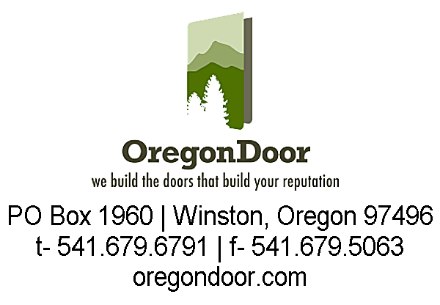 Distributor: 		PO #:  	Job Name: 		Door Type:   Architectural    CraftsmanDoor #: 		Face Material: 			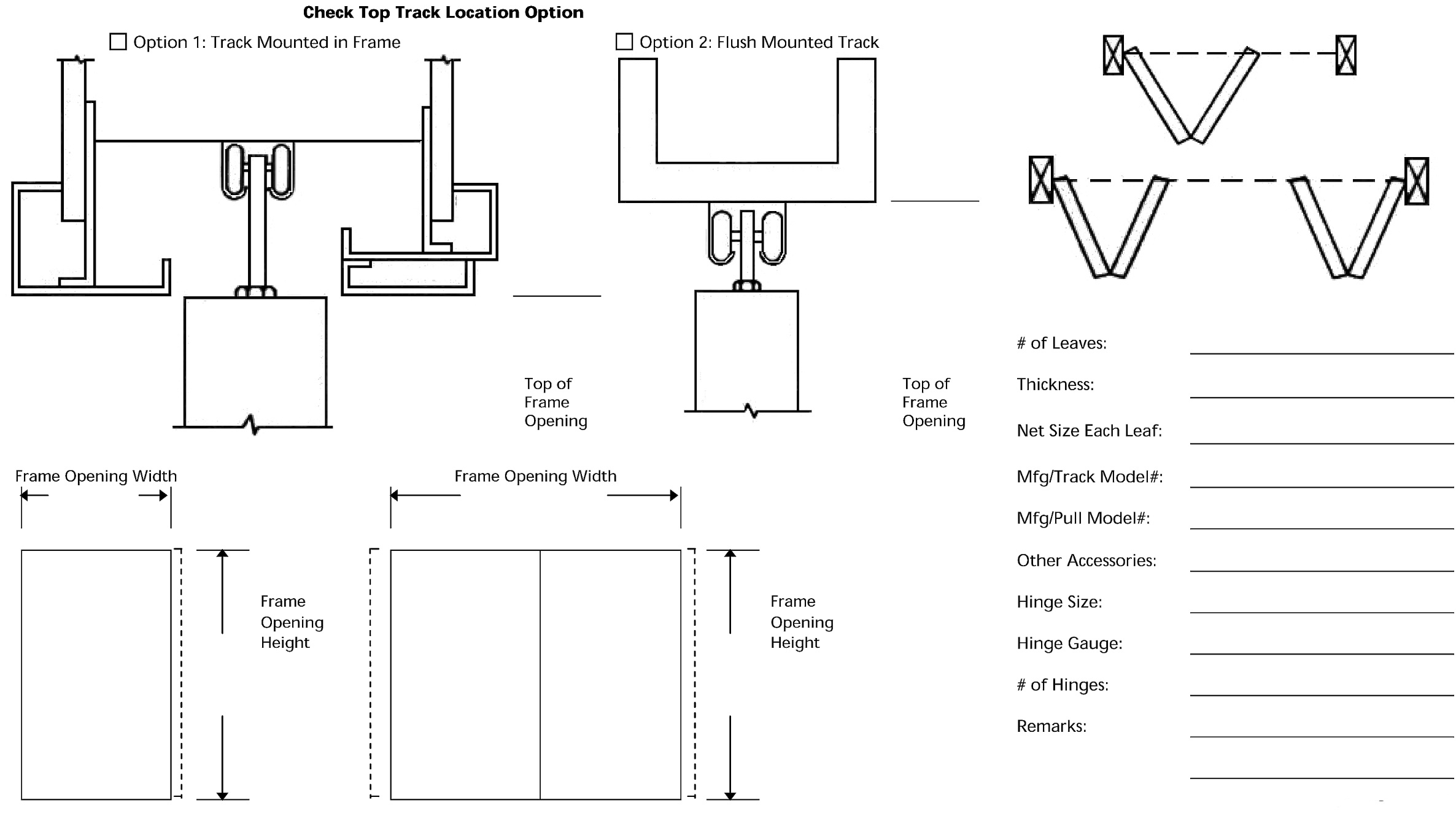 